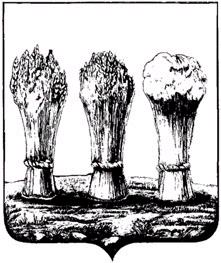 О внесении изменений в постановление администрации города Пензы от 03.10.2019 № 1915/2 «Об утверждении муниципальной программыгорода Пензы «Социальная поддержка и социальное обслуживание граждан в городе Пензе на 2020-2026 годы»  В соответствии с постановлением администрации города Пензы                      от 19.12.2013 № 1527 «Об утверждении порядка разработки, реализации и оценки эффективности муниципальных программ города Пензы» и руководствуясь ст. 33 Устава города Пензы,  Администрация города Пензы постановляет:Внести в приложение к постановлению администрации города Пензы от 03.10.2019 № 1915/2 «Об утверждении муниципальной программы города Пензы «Социальная поддержка и социальное обслуживание граждан в городе Пензе на 2020-2026 годы» (далее – Программа) следующие изменения:В паспорте Программы:1.1.1. Пункт «Программно-целевые инструменты программы» дополнить пунктом 39 следующего содержания:«39. Решение Пензенской городской Думы от 29.11.2019 № 46-5/7 «Об установлении дополнительной меры социальной поддержки отдельным категориям граждан в виде компенсации расходов на оплату коммунальной услуги отопления».»; 1.1.2. В пункте «Задачи программы» задачу № 1 изложить в следующей редакции:«1. Повышение уровня жизни граждан - получателей мер социальной поддержки, в том числе  путем реализации механизма финансовой поддержки семей при рождении детей.»;1.1.3. В пункте «Целевые индикаторы и показатели программы» показатели №№ 3, 4 изложить в следующей редакции:«3. Доля граждан, получивших социальные услуги в муниципальных учреждениях социального обслуживания, в общем числе граждан, обратившихся за получением социальных услуг в муниципальные учреждения социального обслуживания.4. Доля семей, реализовавших социальные выплаты на улучшение жилищных условий, в общем количестве семей – получателей социальной выплаты на приобретение (строительство) жилья, представивших документы к оплате в текущем году.»;1.1.4. Пункт «Объемы бюджетных ассигнований программы» изложить в следующей редакции: «»;1.1.5. В пункте «Ожидаемые результаты реализации программы» пункт 3 изложить в следующей редакции:«3) - улучшение жилищных условий 783 семей:2020 год – 198 семей;2021 год – 170 семей;2022 год – 175 семей;2023 год – 60 семей;2024 год – 60 семей;2025 год – 60 семей;2026 год – 60 семей.»;1.2.  Раздел «1. Общая характеристика сферы реализации муниципальной программы, основные проблемы и перспективы развития» Программы дополнить текстом следующего содержания:«В целях осуществления прорывного научно-технологического и социально-экономического развития Российской Федерации, увеличения численности населения страны, повышения уровня жизни граждан, создания комфортных условий для их проживания, а также условий и возможностей для самореализации и раскрытия таланта каждого человека Указом Президента Российской Федерации от 7 мая 2018 года № 204 «О национальных целях и стратегических задачах развития Российской Федерации на период до 2024 года» (далее – Указ) определены основные национальные цели. На основе положений Указа разработаны и утверждены паспорта национальных проектов во всех сферах жизнедеятельности Российской Федерации.Муниципальная программа «Социальная поддержка и социальное обслуживание граждан в городе Пензе на 2020 - 2026 годы» разработана с учетом необходимости достижения целей, целевых и дополнительных показателей национального проекта «Демография». Паспорт национального проекта утвержден президиумом Совета при Президенте Российской Федерации по стратегическому развитию и национальным проектам (протокол от 24 декабря 2018 года № 16).В муниципальной программе «Социальная поддержка и социальное обслуживание граждан в городе Пензе на 2020 - 2026 годы» отражено финансирование мероприятий, направленных на достижение целей национального проекта, реализуемых, в том числе, с привлечением средств федерального бюджета и бюджета Пензенской области.Реализация мероприятий национального проекта «Демография», не требующих финансирования, будет осуществляться согласно Плану реализации национальных проектов на территории города Пензы, в которых отражены цели, задачи и планируемые целевые показатели национального проекта.Указом Президента Российской Федерации № 193 от 25 апреля 2019 года «Об оценке эффективности деятельности высших должностных лиц (руководителей высших исполнительных органов государственной власти) субъектов Российской Федерации и деятельности органов исполнительной власти субъектов Российской Федерации» по курируемому направлению утвержден показатель № 7 «Уровень бедности».Достижение на территории Пензенской области утвержденных значений показателя к 2024 году будет осуществляться, в том числе, через реализацию мероприятий муниципальной программы города Пензы «Социальная поддержка и социальное обслуживание граждан в городе Пензе на 2020 - 2026 годы».Оценка эффективности реализации программы осуществляется на основе целевых показателей Указа Президента Российской Федерации 28 апреля 2008 года № 607 «Об оценке эффективности деятельности органов местного самоуправления городских округов и муниципальных районов» в части, касающейся сферы жилищно-коммунального хозяйства, а также постановления Правительства РФ от 17 декабря 2012 года № 1317 «О мерах по реализации Указа Президента Российской Федерации от 28.04.2008 г. № 607 «Об оценке эффективности деятельности органов местного самоуправления городских округов и муниципальных районов» и подпункта «и» пункта 2 Указа Президента Российской Федерации от 7 мая 2012 г. № 601 «Об основных направлениях совершенствования системы государственного управления».По курируемому направлению деятельности данными нормативными актами утвержден показатель «Результаты независимой оценки качества условий оказания услуг муниципальными организациями в сферах культуры, охраны здоровья, образования, социального обслуживания и иными организациями, расположенными на территориях соответствующих муниципальных образований и оказывающими услуги в указанных сферах за счет бюджетных ассигнований бюджетов муниципальных образований».Данная независимая оценка качества условий предоставления социальных услуг организациями социального обслуживания Пензенской области, в том числе учреждениями социального обслуживания города Пензы, проводится в целом по области. Общественным советом, созданном при Министерстве труда, социальной защиты и демографии Пензенской области, ежегодно утверждается перечень организаций социального обслуживания Пензенской области, в отношении которых будет проведена независимая оценка качества условий предоставления социальных услуг. На официальном сайте Социального управления города Пензы постоянно проводится опрос «Оценка работы учреждений социального обслуживания населения города Пензы». Кроме того, проводится анализ качества и доступности предоставления социальных услуг в учреждениях социального обслуживания путем проведения опросов, анкетирования, мониторинга среди получателей услуг.»;1.3. В разделе «2. Цели, задачи и ожидаемые результаты муниципальной программы» Программы:1.3.1. Пункт 1 подраздела «Задачи муниципальной программы» изложить в следующей редакции:«- повышение уровня жизни граждан - получателей мер социальной поддержки, в том числе  путем реализации механизма финансовой поддержки семей при рождении детей;»;1.3.2. Пункт 3 подраздела «Ожидаемые результаты реализации программы» изложить в следующей редакции:«3) - улучшение жилищных условий 783 семей:2020 год – 198 семей;2021 год – 170 семей;2022 год – 175 семей;2023 год – 60 семей;2024 год – 60 семей;2025 год – 60 семей;2026 год – 60 семей.»;1.4. В разделе «5. Обобщенная характеристика основных мероприятий муниципальной программы и подпрограмм муниципальной программы» Программы:1.4.1. В подразделе «Подпрограмма «Предоставление мер социальной поддержки отдельным категориям граждан»:1.4.1.1. Пункт 2 изложить в следующей редакции:«2) Осуществление ежемесячной выплаты в связи с рождением (усыновлением) первого ребенка.Данное мероприятие направлено на исполнение отдельных государственных полномочий Российской Федерации по предоставлению гражданам ежемесячной выплаты в связи с рождением (усыновлением) первого ребенка, назначаемой в соответствии с Федеральным законом от 28 декабря 2017 г. № 418-ФЗ «О ежемесячных выплатах семьям, имеющим детей» и реализуется в рамках Национального проекта «Демография» и регионального проекта «Финансовая поддержка семей при рождении детей».»;1.4.1.2. Пункт 14 изложить в следующей редакции:«14) Осуществление ежемесячной денежной выплаты, назначаемой в случае рождения третьего ребенка или последующих детей до достижения ребенком возраста трех лет.Указанное мероприятие реализуется в рамках Национального проекта «Демография» и регионального проекта «Финансовая поддержка семей при рождении детей».Финансирование мероприятия осуществляется за счет средств бюджета Пензенской области и федерального бюджета.Данная выплата предусмотрена Законом Пензенской области от 21 апреля 2005 г. № 795-ЗПО «О пособиях семьям, имеющим детей» (с изменениями и дополнениями) во исполнение Указа Президента Российской Федерации от 07.05.2012 № 606 «О мерах по реализации демографической политики Российской Федерации».»;1.4.1.3. Дополнить подраздел пунктом 20 следующего содержания:«20) Компенсация расходов на оплату коммунальной услуги отопления из бюджета города Пензы в размере 20% от ежемесячно начисляемой гражданам суммы за услугу отопления жилого помещения.Мероприятие включает в себя предоставление дополнительной меры социальной поддержки гражданам, проживающим в одно- и двухэтажных многоквартирных и блокированных домах на территории города Пензы, отапливаемых теплоснабжающими организациями, чей тариф превышает средневзвешенный тариф на тепловую энергию по городу Пензе, в виде компенсации расходов на оплату коммунальной услуги отопления из бюджета города Пензы в размере 20% от ежемесячно начисляемой им суммы за услугу отопления жилого помещения в соответствии с решением Пензенской городской Думы от 29.11.2019 № 46-5/7 «Об установлении дополнительной меры социальной поддержки отдельным категориям граждан в виде компенсации расходов на оплату коммунальной услуги отопления».»; 1.4.2. В подразделе «Подпрограмма «Социальная поддержка граждан пожилого возраста и инвалидов, семей с детьми города Пензы»:1.4.2.1. В абзаце третьем пункта 1 после слов «по данному мероприятию» добавить слова «в 2020-2022 годах»;1.4.2.2. В абзаце втором пункта 2 слова «проведение комплекса мер, направленных на частичное или полное восстановление здоровья детей, оказавшихся в обстоятельствах, ухудшающих или способных ухудшить условия их жизнедеятельности, в стационаре в условиях дневного пребывания и» исключить;1.4.3. В подразделе по подпрограмме «Социальная поддержка отдельных категорий граждан в жилищной сфере в городе Пензе» пункт 2 изложить в следующей редакции:«2) Предоставление семьям социальных выплат на приобретение (строительство) жилья при рождении первого ребенка.Указанное мероприятие реализуется в рамках Национального проекта «Демография» и регионального проекта «Финансовая поддержка семей при рождении детей».Социальная выплата предоставляется в соответствии с постановлением Правительства Пензенской области от 27.02.2014 № 126-пП «Об утверждении порядков реализации мероприятий подпрограммы «Социальная поддержка отдельных категорий граждан Пензенской области в жилищной сфере» государственной программы Пензенской области «Социальная поддержка граждан в Пензенской области на 2014-2022 годы», утвержденной постановлением Правительства Пензенской области от 30.10.2013 № 805-пП» (с изменениями и дополнениями);»;1.4.4. Подраздел «Подпрограмма «Обеспечение реализации на территории г. Пензы единой политики в сфере социальной поддержки населения» дополнить пунктом 4 следующего содержания:«4) Предоставление социальных выплат на улучшение жилищных условий многодетным семьям.Данное мероприятие направлено на материальное обеспечение исполнения переданных государственных полномочий (администрирование).»;1.5. В подразделе 10.1. «Подпрограмма 1 «Предоставление мер социальной поддержки отдельным категориям граждан» раздела 10 «Характеристика подпрограмм муниципальной программы» Программы (далее – подпрограмма 1):1.5.1. В паспорте подпрограммы 1:1.5.1.1. Пункт «Цели подпрограммы» изложить в следующей редакции:«Повышение уровня жизни граждан - получателей мер социальной поддержки, в том числе  путем реализации механизма финансовой поддержки семей при рождении детей»;1.5.1.2. Пункт «Объем и источники финансирования подпрограммы (по годам)» изложить в следующей редакции:«»;1.5.2. Пункт 10.1.6. «Объем финансовых ресурсов, необходимых для реализации подпрограммы 1» подпрограммы 1 изложить в следующей редакции:«10.1.6. Объем финансовых ресурсов, необходимых для реализации подпрограммы 1Общий объём финансирования подпрограммы – 12 963 179,0тыс. рублей, в том числе:- за счёт средств бюджета города Пензы – 159 374,4 тыс. рублей, - за счёт средств межбюджетных трансфертов из федерального бюджета –         5 317 805,7 тыс. рублей;- за счёт средств межбюджетных трансфертов из бюджета Пензенской области – 7 485 998,9 тыс. рублей.»;1.6. В подразделе 10.2. «Подпрограмма 2 «Социальная поддержка граждан пожилого возраста и инвалидов, семей с детьми города Пензы» раздела 10 «Характеристика подпрограмм муниципальной программы» Программы (далее – подпрограмма 2):1.6.1. В паспорте подпрограммы 2:1.6.1.1. Пункт «Целевые показатели подпрограммы» изложить в следующей редакции:«»;1.6.1.2. Пункт «Объем и источники финансирования подпрограммы (по годам)» изложить в следующей редакции:«»;1.6.2. Пункт 10.2.6. «Объем финансовых ресурсов, необходимых для реализации подпрограммы 2» подпрограммы 2 изложить в следующей редакции:«10.2.6. Объем финансовых ресурсов, необходимых для реализации подпрограммы 2Общий объем финансирования составит 1 842 349,6 тыс. рублей, в том числе:- за счет бюджета города Пензы – 92 345,7 тыс. рублей;- за счет межбюджетных трансфертов из бюджета Пензенской области –                  1 750 003,9 тыс. рублей.»;1.7. В подразделе 10.3. «Подпрограмма 3 «Социальная поддержка отдельных категорий граждан в жилищной сфере в городе Пензе» раздела 10 «Характеристика подпрограмм муниципальной программы» Программы                       (далее – подпрограмма 3): 1.7.1. В паспорте подпрограммы 3:1.7.1.1. Пункт «Целевые показатели подпрограммы» изложить в следующей редакции:«»;1.7.1.2. Пункт «Объем и источники финансирования подпрограммы (по годам)» изложить в следующей редакции:«»;1.7.2. Пункт 10.3.6. «Объем финансовых ресурсов, необходимых для реализации подпрограммы 3» подпрограммы 3 изложить в следующей редакции:«10.3.6. Объем финансовых ресурсов, необходимых для реализации подпрограммы 3Общий объем финансирования подпрограммы – 327 939,2 тыс. рублей, в том числе: - за счет средств бюджета города Пензы – 105 960,0 тыс. рублей;- за счёт средств межбюджетных трансфертов из федерального бюджета –         61 365,1 тыс. рублей;- за счет средств межбюджетных трансфертов из бюджета Пензенской области – 160 614,1 тыс. рублей.»;1.8. В подразделе 10.4. «Подпрограмма 4 «Обеспечение реализации на территории г. Пензы единой политики в сфере социальной поддержки населения» раздела 10 «Характеристика подпрограмм муниципальной программы» Программы (далее – подпрограмма 4):1.8.1. Пункт «Объем и источники финансирования подпрограммы (по годам)» паспорта подпрограммы 4 изложить в следующей редакции:«»;1.8.2. Пункт 10.4.6. «Объем финансовых ресурсов, необходимых для реализации подпрограммы 4» подпрограммы 4 изложить в следующей редакции:«10.4.6. Объем финансовых ресурсов, необходимых для реализации подпрограммы 4Общий объем финансирования подпрограммы составит 446 002,7 тыс. рублей, в том числе:- за счет средств бюджета города Пензы – 33 070,0 тыс. рублей;- за счет межбюджетных трансфертов из бюджета Пензенской области – 412 932,7 тыс. рублей.»;1.9. В подразделе 10.5. «Подпрограмма 5 «Организация обеспечения детским лечебным питанием и диетическими пищевыми продуктами» раздела 10 «Характеристика подпрограмм муниципальной программы» Программы (далее – подпрограмма 5):1.9.1. В паспорте подпрограммы 5:1.9.1.1. Пункт «Целевые показатели подпрограммы» изложить в следующей редакции:«»;1.9.1.2. Пункт «Объем и источники финансирования подпрограммы (по годам)» изложить в следующей редакции:«»;1.9.2. Пункт 10.5.6. «Объем финансовых ресурсов, необходимых для реализации подпрограммы 5» подпрограммы 5 изложить в следующей редакции:«10.5.6. Объем финансовых ресурсов, необходимых для реализации подпрограммы 5Общий объем финансирования подпрограммы составит 401 174,3 тыс. рублей, в том числе:- за счет средств бюджета города Пензы – 398 490,5 тыс. рублей;- за счет межбюджетных трансфертов из бюджета Пензенской области                – 2 683,8 тыс. рублей.»;1.10. Приложение № 1 «Перечень плановых значений показателей (индикаторов) муниципальной программы города Пензы «Социальная поддержка и социальное обслуживание граждан в городе Пензе на 2020-2026 годы» к Программе изложить в новой редакции согласно приложению № 1 к настоящему постановлению;1.11. Приложение № 2 «Перечень мероприятий муниципальной программы города Пензы «Социальная поддержка и социальное обслуживание граждан в городе Пензе на 2020-2026 годы» к Программе изложить в новой редакции согласно приложению № 2 к настоящему постановлению;1.12. Приложение № 4 «Ресурсное обеспечение реализации муниципальной программы города Пензы «Социальная поддержка и социальное обслуживание граждан в городе Пензе на 2020-2026 годы» за счет всех источников финансирования» к Программе изложить в новой редакции согласно приложению № 3 к настоящему постановлению;1.13. Приложение № 5 «Расчет планируемой оценки эффективности муниципальной программы города Пензы «Социальная поддержка и социальное обслуживание граждан в городе Пензе на 2020-2026 годы» на 2020 год» к Программе изложить в новой редакции согласно приложению № 4 к настоящему постановлению;1.14. Приложение № 6 «Расчет планируемой оценки эффективности муниципальной программы города Пензы «Социальная поддержка и социальное обслуживание граждан в городе Пензе на 2020-2026 годы» на 2021 год» к Программе изложить в новой редакции согласно приложению № 5 к настоящему постановлению;1.15. Приложение № 7 «Расчет планируемой оценки эффективности муниципальной программы города Пензы «Социальная поддержка и социальное обслуживание граждан в городе Пензе на 2020-2026 годы» на 2022 год» к Программе изложить в новой редакции согласно приложению № 6 к настоящему постановлению;1.16. Приложение № 8 «Расчет планируемой оценки эффективности муниципальной программы города Пензы «Социальная поддержка и социальное обслуживание граждан в городе Пензе на 2020-2026 годы» на 2023 год» к Программе изложить в новой редакции согласно приложению № 7 к настоящему постановлению;1.17. Приложение № 9 «Расчет планируемой оценки эффективности муниципальной программы города Пензы «Социальная поддержка и социальное обслуживание граждан в городе Пензе на 2020-2026 годы» на 2024 год» к Программе изложить в новой редакции согласно приложению № 8 к настоящему постановлению;1.18. Приложение № 10 «Расчет планируемой оценки эффективности муниципальной программы города Пензы «Социальная поддержка и социальное обслуживание граждан в городе Пензе на 2020-2026 годы» на 2025 год» к Программе изложить в новой редакции согласно приложению № 9 к настоящему постановлению;1.19. Приложение № 11 «Расчет планируемой оценки эффективности муниципальной программы города Пензы «Социальная поддержка и социальное обслуживание граждан в городе Пензе на 2020-2026 годы» на 2026 год» к Программе изложить в новой редакции согласно приложению № 10 к настоящему постановлению;1.20. Приложение № 12 «Планируемая эффективность муниципальной программы города Пензы «Социальная поддержка и социальное обслуживание граждан в городе Пензе на 2020-2026 годы» к Программе изложить в новой редакции согласно приложению № 11 к настоящему постановлению;1.21. Приложение № 13 «Прогноз сводных показателей муниципальных заданий на оказание муниципальных услуг (выполнение работ) муниципальными учреждениями, подведомственными Социальному управлению города Пензы, по муниципальной программе города Пензы «Социальная поддержка и социальное обслуживание граждан в городе Пензе на 2020-2026 годы» к Программе изложить в новой редакции согласно приложению № 12 к настоящему постановлению;1.22. Приложение № 15 «План реализации муниципальной программы города Пензы «Социальная поддержка и социальное обслуживание граждан в городе Пензе на 2020-2026 годы» на 2020 год» к Программе изложить в новой редакции согласно приложению № 13 к настоящему постановлению.2. Настоящее постановление действует в части, не противоречащей решению Пензенской городской Думы о бюджете города Пензы на очередной финансовый год и плановый период.3. Настоящее постановление распространяется на правоотношения, возникшие с 01.01.2020.4. Информационно-аналитическому отделу администрации города Пензы опубликовать настоящее постановление в муниципальной газете «Пенза» и разместить на официальном сайте администрации города Пензы в информационно-коммуникационной сети Интернет.5. Контроль за исполнением настоящего постановления возложить на заместителя главы администрации города по социальной политике и развитию местного самоуправления, начальника Социального управления города Пензы. Объемы бюджетных ассигнований программыОбщий объём финансирования муниципальнойОбщий объём финансирования муниципальнойОбщий объём финансирования муниципальнойОбщий объём финансирования муниципальнойОбщий объём финансирования муниципальнойОбщий объём финансирования муниципальнойОбщий объём финансирования муниципальнойОбщий объём финансирования муниципальнойОбщий объём финансирования муниципальнойОбщий объём финансирования муниципальнойОбщий объём финансирования муниципальнойОбъемы бюджетных ассигнований программыпрограммыпрограммы15 980 644,8015 980 644,8015 980 644,80тыс. рублей, в том числе:тыс. рублей, в том числе:тыс. рублей, в том числе:тыс. рублей, в том числе:тыс. рублей, в том числе:тыс. рублей, в том числе:Объемы бюджетных ассигнований программы2020 год –2020 год –2020 год –2 442 487,72 442 487,72 442 487,72 442 487,7тыс. рублей;тыс. рублей;тыс. рублей;тыс. рублей;Объемы бюджетных ассигнований программы2021 год –2021 год –2021 год –2 613 450,02 613 450,02 613 450,02 613 450,0тыс. рублей;тыс. рублей;тыс. рублей;тыс. рублей;Объемы бюджетных ассигнований программы2022 год –2022 год –2022 год –2 668 729,32 668 729,32 668 729,32 668 729,3тыс. рублей;тыс. рублей;тыс. рублей;тыс. рублей;Объемы бюджетных ассигнований программы2023 год –2023 год –2023 год –2 063 994,452 063 994,452 063 994,452 063 994,45тыс. рублей;тыс. рублей;тыс. рублей;тыс. рублей;Объемы бюджетных ассигнований программы2024 год –2024 год –2024 год –2 063 994,452 063 994,452 063 994,452 063 994,45тыс. рублей;тыс. рублей;тыс. рублей;тыс. рублей;Объемы бюджетных ассигнований программы2025 год –2025 год –2025 год –2 063 994,452 063 994,452 063 994,452 063 994,45тыс. рублей;тыс. рублей;тыс. рублей;тыс. рублей;Объемы бюджетных ассигнований программы2026 год –2026 год –2026 год –2 063 994,452 063 994,452 063 994,452 063 994,45тыс. рублей;тыс. рублей;тыс. рублей;тыс. рублей;Объемы бюджетных ассигнований программы- за счёт средств бюджета города Пензы –              - за счёт средств бюджета города Пензы –              - за счёт средств бюджета города Пензы –              - за счёт средств бюджета города Пензы –              - за счёт средств бюджета города Пензы –              - за счёт средств бюджета города Пензы –              - за счёт средств бюджета города Пензы –              - за счёт средств бюджета города Пензы –              - за счёт средств бюджета города Пензы –              - за счёт средств бюджета города Пензы –              - за счёт средств бюджета города Пензы –              Объемы бюджетных ассигнований программы789 240,6тыс. рублей, в том числе:тыс. рублей, в том числе:тыс. рублей, в том числе:тыс. рублей, в том числе:тыс. рублей, в том числе:тыс. рублей, в том числе:тыс. рублей, в том числе:тыс. рублей, в том числе:тыс. рублей, в том числе:тыс. рублей, в том числе:Объемы бюджетных ассигнований программы2020 год –2020 год –2020 год –113 587,2113 587,2тыс. рублей;тыс. рублей;тыс. рублей;тыс. рублей;тыс. рублей;тыс. рублей;Объемы бюджетных ассигнований программы2021 год –2021 год –2021 год –112 178,2112 178,2тыс. рублей;тыс. рублей;тыс. рублей;тыс. рублей;тыс. рублей;тыс. рублей;Объемы бюджетных ассигнований программы2022 год –2022 год –2022 год –113 468,0113 468,0тыс. рублей;тыс. рублей;тыс. рублей;тыс. рублей;тыс. рублей;тыс. рублей;Объемы бюджетных ассигнований программы2023 год –2023 год –2023 год –112 501,8112 501,8тыс. рублей;тыс. рублей;тыс. рублей;тыс. рублей;тыс. рублей;тыс. рублей;Объемы бюджетных ассигнований программы2024 год –2024 год –2024 год –112 501,8112 501,8тыс. рублей;тыс. рублей;тыс. рублей;тыс. рублей;тыс. рублей;тыс. рублей;Объемы бюджетных ассигнований программы2025 год –2025 год –2025 год –112 501,8112 501,8тыс. рублей;тыс. рублей;тыс. рублей;тыс. рублей;тыс. рублей;тыс. рублей;Объемы бюджетных ассигнований программы2026 год –2026 год –2026 год –112 501,8112 501,8тыс. рублей;тыс. рублей;тыс. рублей;тыс. рублей;тыс. рублей;тыс. рублей;Объемы бюджетных ассигнований программы- за счет средств межбюджетных трансфертов из- за счет средств межбюджетных трансфертов из- за счет средств межбюджетных трансфертов из- за счет средств межбюджетных трансфертов из- за счет средств межбюджетных трансфертов из- за счет средств межбюджетных трансфертов из- за счет средств межбюджетных трансфертов из- за счет средств межбюджетных трансфертов из- за счет средств межбюджетных трансфертов из- за счет средств межбюджетных трансфертов из- за счет средств межбюджетных трансфертов изОбъемы бюджетных ассигнований программыфедерального бюджетафедерального бюджетафедерального бюджетафедерального бюджета5 379 170,85 379 170,85 379 170,85 379 170,85 379 170,8тыс. руб., в томтыс. руб., в томОбъемы бюджетных ассигнований программычисле:числе:числе:числе:числе:числе:числе:числе:числе:числе:числе:Объемы бюджетных ассигнований программы2020 год –2020 год –2020 год –976 546,2976 546,2976 546,2тыс. рублей;тыс. рублей;тыс. рублей;тыс. рублей;тыс. рублей;Объемы бюджетных ассигнований программы2021 год –2021 год –2021 год –1 132 956,71 132 956,71 132 956,7тыс. рублей;тыс. рублей;тыс. рублей;тыс. рублей;тыс. рублей;Объемы бюджетных ассигнований программы2022 год –2022 год –2022 год –1 243 486,31 243 486,31 243 486,3тыс. рублей;тыс. рублей;тыс. рублей;тыс. рублей;тыс. рублей;Объемы бюджетных ассигнований программы2023 год –2023 год –2023 год –506 545,4506 545,4506 545,4тыс. рублей;тыс. рублей;тыс. рублей;тыс. рублей;тыс. рублей;Объемы бюджетных ассигнований программы2024 год –2024 год –2024 год –506 545,4506 545,4506 545,4тыс. рублей;тыс. рублей;тыс. рублей;тыс. рублей;тыс. рублей;Объемы бюджетных ассигнований программы2025 год –2025 год –2025 год –506 545,4506 545,4506 545,4тыс. рублей;тыс. рублей;тыс. рублей;тыс. рублей;тыс. рублей;Объемы бюджетных ассигнований программы2026 год –2026 год –2026 год –506 545,4506 545,4506 545,4тыс. рублей;тыс. рублей;тыс. рублей;тыс. рублей;тыс. рублей;Объемы бюджетных ассигнований программы- за счет средств межбюджетных трансфертов из- за счет средств межбюджетных трансфертов из- за счет средств межбюджетных трансфертов из- за счет средств межбюджетных трансфертов из- за счет средств межбюджетных трансфертов из- за счет средств межбюджетных трансфертов из- за счет средств межбюджетных трансфертов из- за счет средств межбюджетных трансфертов из- за счет средств межбюджетных трансфертов из- за счет средств межбюджетных трансфертов из- за счет средств межбюджетных трансфертов изОбъемы бюджетных ассигнований программыбюджета Пензенской области –бюджета Пензенской области –бюджета Пензенской области –бюджета Пензенской области –бюджета Пензенской области –бюджета Пензенской области –бюджета Пензенской области –бюджета Пензенской области –9 812 233,49 812 233,4тыс. руб.,Объемы бюджетных ассигнований программыв том числе:в том числе:в том числе:в том числе:в том числе:в том числе:в том числе:в том числе:в том числе:в том числе:в том числе:Объемы бюджетных ассигнований программы2020 год –2020 год –2020 год –1 352 354,31 352 354,31 352 354,31 352 354,3тыс. рублей;тыс. рублей;тыс. рублей;тыс. рублей;Объемы бюджетных ассигнований программы2021 год –2021 год –2021 год –1 368 315,11 368 315,11 368 315,11 368 315,1тыс. рублей;тыс. рублей;тыс. рублей;тыс. рублей;Объемы бюджетных ассигнований программы2022 год –2022 год –2022 год –1 311 775,01 311 775,01 311 775,01 311 775,0тыс. рублей;тыс. рублей;тыс. рублей;тыс. рублей;Объемы бюджетных ассигнований программы2023 год –2023 год –2023 год –1 444 947,251 444 947,251 444 947,251 444 947,25тыс. рублей;тыс. рублей;тыс. рублей;тыс. рублей;Объемы бюджетных ассигнований программы2024 год –2024 год –2024 год –1 444 947,251 444 947,251 444 947,251 444 947,25тыс. рублей;тыс. рублей;тыс. рублей;тыс. рублей;Объемы бюджетных ассигнований программы2025 год –2025 год –2025 год –1 444 947,251 444 947,251 444 947,251 444 947,25тыс. рублей;тыс. рублей;тыс. рублей;тыс. рублей;Объемы бюджетных ассигнований программы2026 год –2026 год –2026 год –1 444 947,251 444 947,251 444 947,251 444 947,25тыс. рублей.тыс. рублей.тыс. рублей.тыс. рублей.Объем и источники финансирования подпрограммы (по годам)Общий объём финансирования муниципальнойОбщий объём финансирования муниципальнойОбщий объём финансирования муниципальнойОбщий объём финансирования муниципальнойОбщий объём финансирования муниципальнойОбщий объём финансирования муниципальнойОбщий объём финансирования муниципальнойОбщий объём финансирования муниципальнойОбщий объём финансирования муниципальнойОбщий объём финансирования муниципальнойОбъем и источники финансирования подпрограммы (по годам)программыпрограммы12 963 179,012 963 179,0тыс. рублей, в том числе:тыс. рублей, в том числе:тыс. рублей, в том числе:тыс. рублей, в том числе:тыс. рублей, в том числе:тыс. рублей, в том числе:Объем и источники финансирования подпрограммы (по годам)2020 год –2020 год –2020 год –1 985 673,81 985 673,81 985 673,8тыс. рублей;тыс. рублей;тыс. рублей;тыс. рублей;Объем и источники финансирования подпрограммы (по годам)2021 год –2021 год –2021 год –2 144 832,02 144 832,02 144 832,0тыс. рублей;тыс. рублей;тыс. рублей;тыс. рублей;Объем и источники финансирования подпрограммы (по годам)2022 год –2022 год –2022 год –2 183 597,02 183 597,02 183 597,0тыс. рублей;тыс. рублей;тыс. рублей;тыс. рублей;Объем и источники финансирования подпрограммы (по годам)2023 год –2023 год –2023 год –1 662 269,051 662 269,051 662 269,05тыс. рублей;тыс. рублей;тыс. рублей;тыс. рублей;Объем и источники финансирования подпрограммы (по годам)2024 год –2024 год –2024 год –1 662 269,051 662 269,051 662 269,05тыс. рублей;тыс. рублей;тыс. рублей;тыс. рублей;Объем и источники финансирования подпрограммы (по годам)2025 год –2025 год –2025 год –1 662 269,051 662 269,051 662 269,05тыс. рублей;тыс. рублей;тыс. рублей;тыс. рублей;Объем и источники финансирования подпрограммы (по годам)2026 год –2026 год –2026 год –1 662 269,051 662 269,051 662 269,05тыс. рублей;тыс. рублей;тыс. рублей;тыс. рублей;Объем и источники финансирования подпрограммы (по годам)- за счёт средств бюджета города Пензы –              - за счёт средств бюджета города Пензы –              - за счёт средств бюджета города Пензы –              - за счёт средств бюджета города Пензы –              - за счёт средств бюджета города Пензы –              - за счёт средств бюджета города Пензы –              - за счёт средств бюджета города Пензы –              - за счёт средств бюджета города Пензы –              - за счёт средств бюджета города Пензы –              - за счёт средств бюджета города Пензы –              Объем и источники финансирования подпрограммы (по годам)159 374,4тыс. рублей, в том числе:тыс. рублей, в том числе:тыс. рублей, в том числе:тыс. рублей, в том числе:тыс. рублей, в том числе:тыс. рублей, в том числе:тыс. рублей, в том числе:тыс. рублей, в том числе:тыс. рублей, в том числе:Объем и источники финансирования подпрограммы (по годам)2020 год –2020 год –2020 год –31 240,4тыс. рублей;тыс. рублей;тыс. рублей;тыс. рублей;тыс. рублей;тыс. рублей;Объем и источники финансирования подпрограммы (по годам)2021 год –2021 год –2021 год –28 740,4тыс. рублей;тыс. рублей;тыс. рублей;тыс. рублей;тыс. рублей;тыс. рублей;Объем и источники финансирования подпрограммы (по годам)2022 год –2022 год –2022 год –28 740,4тыс. рублей;тыс. рублей;тыс. рублей;тыс. рублей;тыс. рублей;тыс. рублей;Объем и источники финансирования подпрограммы (по годам)2023 год –2023 год –2023 год –17 663,3тыс. рублей;тыс. рублей;тыс. рублей;тыс. рублей;тыс. рублей;тыс. рублей;Объем и источники финансирования подпрограммы (по годам)2024 год –2024 год –2024 год –17 663,3тыс. рублей;тыс. рублей;тыс. рублей;тыс. рублей;тыс. рублей;тыс. рублей;Объем и источники финансирования подпрограммы (по годам)2025 год –2025 год –2025 год –17 663,3тыс. рублей;тыс. рублей;тыс. рублей;тыс. рублей;тыс. рублей;тыс. рублей;Объем и источники финансирования подпрограммы (по годам)2026 год –2026 год –2026 год –17 663,3тыс. рублей;тыс. рублей;тыс. рублей;тыс. рублей;тыс. рублей;тыс. рублей;Объем и источники финансирования подпрограммы (по годам)- за счет средств межбюджетных трансфертов из- за счет средств межбюджетных трансфертов из- за счет средств межбюджетных трансфертов из- за счет средств межбюджетных трансфертов из- за счет средств межбюджетных трансфертов из- за счет средств межбюджетных трансфертов из- за счет средств межбюджетных трансфертов из- за счет средств межбюджетных трансфертов из- за счет средств межбюджетных трансфертов из- за счет средств межбюджетных трансфертов изОбъем и источники финансирования подпрограммы (по годам)федерального бюджетафедерального бюджетафедерального бюджетафедерального бюджета5 317 805,75 317 805,75 317 805,75 317 805,7тыс. руб., в томтыс. руб., в томОбъем и источники финансирования подпрограммы (по годам)числе:числе:числе:числе:числе:числе:числе:числе:числе:числе:Объем и источники финансирования подпрограммы (по годам)2020 год –2020 год –2020 год –953 547,2953 547,2тыс. рублей;тыс. рублей;тыс. рублей;тыс. рублей;тыс. рублей;Объем и источники финансирования подпрограммы (по годам)2021 год –2021 год –2021 год –1 113 544,71 113 544,7тыс. рублей;тыс. рублей;тыс. рублей;тыс. рублей;тыс. рублей;Объем и источники финансирования подпрограммы (по годам)2022 год –2022 год –2022 год –1 224 532,21 224 532,2тыс. рублей;тыс. рублей;тыс. рублей;тыс. рублей;тыс. рублей;Объем и источники финансирования подпрограммы (по годам)2023 год –2023 год –2023 год –506 545,4506 545,4тыс. рублей;тыс. рублей;тыс. рублей;тыс. рублей;тыс. рублей;Объем и источники финансирования подпрограммы (по годам)2024 год –2024 год –2024 год –506 545,4506 545,4тыс. рублей;тыс. рублей;тыс. рублей;тыс. рублей;тыс. рублей;Объем и источники финансирования подпрограммы (по годам)2025 год –2025 год –2025 год –506 545,4506 545,4тыс. рублей;тыс. рублей;тыс. рублей;тыс. рублей;тыс. рублей;Объем и источники финансирования подпрограммы (по годам)2026 год –2026 год –2026 год –506 545,4506 545,4тыс. рублей;тыс. рублей;тыс. рублей;тыс. рублей;тыс. рублей;Объем и источники финансирования подпрограммы (по годам)- за счет средств межбюджетных трансфертов из- за счет средств межбюджетных трансфертов из- за счет средств межбюджетных трансфертов из- за счет средств межбюджетных трансфертов из- за счет средств межбюджетных трансфертов из- за счет средств межбюджетных трансфертов из- за счет средств межбюджетных трансфертов из- за счет средств межбюджетных трансфертов из- за счет средств межбюджетных трансфертов из- за счет средств межбюджетных трансфертов изОбъем и источники финансирования подпрограммы (по годам)бюджета Пензенской области –бюджета Пензенской области –бюджета Пензенской области –бюджета Пензенской области –бюджета Пензенской области –бюджета Пензенской области –бюджета Пензенской области –7 485 998,97 485 998,9тыс. руб.,Объем и источники финансирования подпрограммы (по годам)в том числе:в том числе:в том числе:в том числе:в том числе:в том числе:в том числе:в том числе:в том числе:в том числе:Объем и источники финансирования подпрограммы (по годам)2020 год –2020 год –2020 год –1 000 886,21 000 886,21 000 886,2тыс. рублей;тыс. рублей;тыс. рублей;тыс. рублей;Объем и источники финансирования подпрограммы (по годам)2021 год –2021 год –2021 год –1 002 546,91 002 546,91 002 546,9тыс. рублей;тыс. рублей;тыс. рублей;тыс. рублей;Объем и источники финансирования подпрограммы (по годам)2022 год –2022 год –2022 год –930 324,4930 324,4930 324,4тыс. рублей;тыс. рублей;тыс. рублей;тыс. рублей;Объем и источники финансирования подпрограммы (по годам)2023 год –2023 год –2023 год –1 138 060,351 138 060,351 138 060,35тыс. рублей;тыс. рублей;тыс. рублей;тыс. рублей;Объем и источники финансирования подпрограммы (по годам)2024 год –2024 год –2024 год –1 138 060,351 138 060,351 138 060,35тыс. рублей;тыс. рублей;тыс. рублей;тыс. рублей;Объем и источники финансирования подпрограммы (по годам)2025 год –2025 год –2025 год –1 138 060,351 138 060,351 138 060,35тыс. рублей;тыс. рублей;тыс. рублей;тыс. рублей;Объем и источники финансирования подпрограммы (по годам)2026 год –2026 год –2026 год –1 138 060,351 138 060,351 138 060,35тыс. рублей.тыс. рублей.тыс. рублей.тыс. рублей.Целевые показатели подпрограммы1. Удовлетворенность получателей качеством  предоставленных социальных услуг.2. Доля проведенных культурно-массовых мероприятий от числа запланированных.3. Удельный вес установленных памятников умершим участникам Великой Отечественной войны, ветеранам боевых действий, военной службы, погибшим (умершим) военнослужащим, захороненным в городе Пензе до 1993 года, от запланированного количества памятников на текущий год.4. Доля несовершеннолетних, находящихся в трудной жизненной ситуации, получивших бесплатные путевки в загородные стационарные детские оздоровительные лагеря Пензенской области, от общего числа обратившихся за получением услуги.Объем и источники финансирования подпрограммы (по годам)Общий объём финансирования муниципальнойОбщий объём финансирования муниципальнойОбщий объём финансирования муниципальнойОбщий объём финансирования муниципальнойОбщий объём финансирования муниципальнойОбщий объём финансирования муниципальнойОбщий объём финансирования муниципальнойОбщий объём финансирования муниципальнойОбщий объём финансирования муниципальнойОбъем и источники финансирования подпрограммы (по годам)программыпрограммы1 842 349,61 842 349,6тыс. рублей, в том числе:тыс. рублей, в том числе:тыс. рублей, в том числе:тыс. рублей, в том числе:тыс. рублей, в том числе:Объем и источники финансирования подпрограммы (по годам)2020 год –2020 год –2020 год –247 412,5247 412,5247 412,5тыс. рублей;тыс. рублей;тыс. рублей;Объем и источники финансирования подпрограммы (по годам)2021 год –2021 год –2021 год –263 077,7263 077,7263 077,7тыс. рублей;тыс. рублей;тыс. рублей;Объем и источники финансирования подпрограммы (по годам)2022 год –2022 год –2022 год –276 796,6276 796,6276 796,6тыс. рублей;тыс. рублей;тыс. рублей;Объем и источники финансирования подпрограммы (по годам)2023 год –2023 год –2023 год –263 765,7263 765,7263 765,7тыс. рублей;тыс. рублей;тыс. рублей;Объем и источники финансирования подпрограммы (по годам)2024 год –2024 год –2024 год –263 765,7263 765,7263 765,7тыс. рублей;тыс. рублей;тыс. рублей;Объем и источники финансирования подпрограммы (по годам)2025 год –2025 год –2025 год –263 765,7263 765,7263 765,7тыс. рублей;тыс. рублей;тыс. рублей;Объем и источники финансирования подпрограммы (по годам)2026 год –2026 год –2026 год –263 765,7263 765,7263 765,7тыс. рублей;тыс. рублей;тыс. рублей;Объем и источники финансирования подпрограммы (по годам)- за счёт средств бюджета города Пензы –              - за счёт средств бюджета города Пензы –              - за счёт средств бюджета города Пензы –              - за счёт средств бюджета города Пензы –              - за счёт средств бюджета города Пензы –              - за счёт средств бюджета города Пензы –              - за счёт средств бюджета города Пензы –              - за счёт средств бюджета города Пензы –              - за счёт средств бюджета города Пензы –              Объем и источники финансирования подпрограммы (по годам)92 345,7тыс. рублей, в том числе:тыс. рублей, в том числе:тыс. рублей, в том числе:тыс. рублей, в том числе:тыс. рублей, в том числе:тыс. рублей, в том числе:тыс. рублей, в том числе:тыс. рублей, в том числе:Объем и источники финансирования подпрограммы (по годам)2020 год –2020 год –2020 год –10 235,110 235,1тыс. рублей;тыс. рублей;тыс. рублей;тыс. рублей;Объем и источники финансирования подпрограммы (по годам)2021 год –2021 год –2021 год –10 240,810 240,8тыс. рублей;тыс. рублей;тыс. рублей;тыс. рублей;Объем и источники финансирования подпрограммы (по годам)2022 год –2022 год –2022 год –10 246,610 246,6тыс. рублей;тыс. рублей;тыс. рублей;тыс. рублей;Объем и источники финансирования подпрограммы (по годам)2023 год –2023 год –2023 год –15 405,815 405,8тыс. рублей;тыс. рублей;тыс. рублей;тыс. рублей;Объем и источники финансирования подпрограммы (по годам)2024 год –2024 год –2024 год –15 405,815 405,8тыс. рублей;тыс. рублей;тыс. рублей;тыс. рублей;Объем и источники финансирования подпрограммы (по годам)2025 год –2025 год –2025 год –15 405,815 405,8тыс. рублей;тыс. рублей;тыс. рублей;тыс. рублей;Объем и источники финансирования подпрограммы (по годам)2026 год –2026 год –2026 год –15 405,815 405,8тыс. рублей;тыс. рублей;тыс. рублей;тыс. рублей;Объем и источники финансирования подпрограммы (по годам)- за счет средств межбюджетных трансфертов из- за счет средств межбюджетных трансфертов из- за счет средств межбюджетных трансфертов из- за счет средств межбюджетных трансфертов из- за счет средств межбюджетных трансфертов из- за счет средств межбюджетных трансфертов из- за счет средств межбюджетных трансфертов из- за счет средств межбюджетных трансфертов из- за счет средств межбюджетных трансфертов изОбъем и источники финансирования подпрограммы (по годам)бюджета Пензенской области –бюджета Пензенской области –бюджета Пензенской области –бюджета Пензенской области –бюджета Пензенской области –бюджета Пензенской области –бюджета Пензенской области –1 750 003,9тыс. руб.,Объем и источники финансирования подпрограммы (по годам)в том числе:в том числе:в том числе:в том числе:в том числе:в том числе:в том числе:в том числе:в том числе:Объем и источники финансирования подпрограммы (по годам)2020 год –2020 год –2020 год –237 177,4237 177,4237 177,4тыс. рублей;тыс. рублей;тыс. рублей;Объем и источники финансирования подпрограммы (по годам)2021 год –2021 год –2021 год –252 836,9252 836,9252 836,9тыс. рублей;тыс. рублей;тыс. рублей;Объем и источники финансирования подпрограммы (по годам)2022 год –2022 год –2022 год –266 550,0266 550,0266 550,0тыс. рублей;тыс. рублей;тыс. рублей;Объем и источники финансирования подпрограммы (по годам)2023 год –2023 год –2023 год –248 359,9248 359,9248 359,9тыс. рублей;тыс. рублей;тыс. рублей;Объем и источники финансирования подпрограммы (по годам)2024 год –2024 год –2024 год –248 359,9248 359,9248 359,9тыс. рублей;тыс. рублей;тыс. рублей;Объем и источники финансирования подпрограммы (по годам)2025 год –2025 год –2025 год –248 359,9248 359,9248 359,9тыс. рублей;тыс. рублей;тыс. рублей;Объем и источники финансирования подпрограммы (по годам)2026 год –2026 год –2026 год –248 359,9248 359,9248 359,9тыс. рублей.тыс. рублей.тыс. рублей.Целевые показатели подпрограммы1. Доля молодых семей, улучшивших жилищные условия, в общем количестве молодых семей – получателей социальной выплаты на приобретение (строительство) жилья, представивших документы к оплате в текущем году;2. Доля семей, улучшивших жилищные условия, в общем количестве семей - получателей социальных выплат на приобретение или строительство жилья при рождении первого ребенка, представивших документы к оплате в текущем году;3. Доля работников муниципальных бюджетных, казенных и автономных учреждений города Пензы и работников органов местного самоуправления города Пензы, замещающих должности, не являющиеся должностями муниципальной службы города Пензы, улучшивших жилищные условия, в общем количестве работников муниципальных бюджетных, казенных и автономных учреждений города Пензы и работников органов местного самоуправления города Пензы, замещающих должности, не являющиеся должностями муници- пальной службы города Пензы, включенных в список получателей социальной выплаты на приобретение или строительство жилого помещения, представивших документы к оплате в текущем году;4. Доля граждан, поставленных на учет в качестве нуждающихся в жилом помещении, предоставляемом по договору социального найма, улучшивших жилищные условия, в общем количестве граждан, поставленных на учет в качестве нуждающихся в жилом помещении, предоставляемом по договору социального найма, включенных в список получателей социальной выплаты на приобретение жилого помещения или строительство жилого помещения в много- квартирном доме, представивших документы к оплате в текущем году;5. Доля многодетных семей, поставленных на учет в качестве нуждающихся в жилом помещении, предоставляемом по договору социального найма, улучшивших жилищные условия, в общем количестве многодетных семей, поставленных на учет в качестве нуждающихся в жилом помещении, предоставляемом по договору социального найма, включенных в список получателей социальной выплаты на приобретение жилого помещения или строительство жилого помещения в многоквар- тирном доме, представивших документы к оплате в текущем году;6. Доля многодетных семей, улучшивших жилищные условия, в общем количестве многодетных семей - получателей мер социальной поддержки на улучшение жилищных условий, представивших документы к оплате в текущем году.Объем и источники финансирования подпрограммы (по годам)Общий объём финансирования муниципальнойОбщий объём финансирования муниципальнойОбщий объём финансирования муниципальнойОбщий объём финансирования муниципальнойОбщий объём финансирования муниципальнойОбщий объём финансирования муниципальнойОбщий объём финансирования муниципальнойОбщий объём финансирования муниципальнойОбщий объём финансирования муниципальнойОбъем и источники финансирования подпрограммы (по годам)программыпрограммы327 939,2327 939,2тыс. рублей, в том числе:тыс. рублей, в том числе:тыс. рублей, в том числе:тыс. рублей, в том числе:тыс. рублей, в том числе:Объем и источники финансирования подпрограммы (по годам)2020 год –2020 год –2020 год –94 045,794 045,7тыс. рублей;тыс. рублей;тыс. рублей;тыс. рублей;Объем и источники финансирования подпрограммы (по годам)2021 год –2021 год –2021 год –87 319,987 319,9тыс. рублей;тыс. рублей;тыс. рублей;тыс. рублей;Объем и источники финансирования подпрограммы (по годам)2022 год –2022 год –2022 год –86 573,686 573,6тыс. рублей;тыс. рублей;тыс. рублей;тыс. рублей;Объем и источники финансирования подпрограммы (по годам)2023 год –2023 год –2023 год –15 000,015 000,0тыс. рублей;тыс. рублей;тыс. рублей;тыс. рублей;Объем и источники финансирования подпрограммы (по годам)2024 год –2024 год –2024 год –15 000,015 000,0тыс. рублей;тыс. рублей;тыс. рублей;тыс. рублей;Объем и источники финансирования подпрограммы (по годам)2025 год –2025 год –2025 год –15 000,015 000,0тыс. рублей;тыс. рублей;тыс. рублей;тыс. рублей;Объем и источники финансирования подпрограммы (по годам)2026 год –2026 год –2026 год –15 000,015 000,0тыс. рублей;тыс. рублей;тыс. рублей;тыс. рублей;Объем и источники финансирования подпрограммы (по годам)- за счёт средств бюджета города Пензы –              - за счёт средств бюджета города Пензы –              - за счёт средств бюджета города Пензы –              - за счёт средств бюджета города Пензы –              - за счёт средств бюджета города Пензы –              - за счёт средств бюджета города Пензы –              - за счёт средств бюджета города Пензы –              - за счёт средств бюджета города Пензы –              - за счёт средств бюджета города Пензы –              Объем и источники финансирования подпрограммы (по годам)105 960,0тыс. рублей, в том числе:тыс. рублей, в том числе:тыс. рублей, в том числе:тыс. рублей, в том числе:тыс. рублей, в том числе:тыс. рублей, в том числе:тыс. рублей, в том числе:тыс. рублей, в том числе:Объем и источники финансирования подпрограммы (по годам)2020 год –2020 год –2020 год –15 320,015 320,0тыс. рублей;тыс. рублей;тыс. рублей;тыс. рублей;Объем и источники финансирования подпрограммы (по годам)2021 год –2021 год –2021 год –15 320,015 320,0тыс. рублей;тыс. рублей;тыс. рублей;тыс. рублей;Объем и источники финансирования подпрограммы (по годам)2022 год –2022 год –2022 год –15 320,015 320,0тыс. рублей;тыс. рублей;тыс. рублей;тыс. рублей;Объем и источники финансирования подпрограммы (по годам)2023 год –2023 год –2023 год –15 000,015 000,0тыс. рублей;тыс. рублей;тыс. рублей;тыс. рублей;Объем и источники финансирования подпрограммы (по годам)2024 год –2024 год –2024 год –15 000,015 000,0тыс. рублей;тыс. рублей;тыс. рублей;тыс. рублей;Объем и источники финансирования подпрограммы (по годам)2025 год –2025 год –2025 год –15 000,015 000,0тыс. рублей;тыс. рублей;тыс. рублей;тыс. рублей;Объем и источники финансирования подпрограммы (по годам)2026 год –2026 год –2026 год –15 000,015 000,0тыс. рублей;тыс. рублей;тыс. рублей;тыс. рублей;Объем и источники финансирования подпрограммы (по годам)- за счет средств межбюджетных трансфертов из- за счет средств межбюджетных трансфертов из- за счет средств межбюджетных трансфертов из- за счет средств межбюджетных трансфертов из- за счет средств межбюджетных трансфертов из- за счет средств межбюджетных трансфертов из- за счет средств межбюджетных трансфертов из- за счет средств межбюджетных трансфертов из- за счет средств межбюджетных трансфертов изОбъем и источники финансирования подпрограммы (по годам)федерального бюджетафедерального бюджетафедерального бюджетафедерального бюджетафедерального бюджета61 365,161 365,1тыс. руб., в томтыс. руб., в томОбъем и источники финансирования подпрограммы (по годам)числе:числе:числе:числе:числе:числе:числе:числе:числе:Объем и источники финансирования подпрограммы (по годам)2020 год –2020 год –2020 год –22 999,022 999,0тыс. рублей;тыс. рублей;тыс. рублей;тыс. рублей;Объем и источники финансирования подпрограммы (по годам)2021 год –2021 год –2021 год –19 412,019 412,0тыс. рублей;тыс. рублей;тыс. рублей;тыс. рублей;Объем и источники финансирования подпрограммы (по годам)2022 год –2022 год –2022 год –18 954,118 954,1тыс. рублей;тыс. рублей;тыс. рублей;тыс. рублей;Объем и источники финансирования подпрограммы (по годам)- за счет средств межбюджетных трансфертов из- за счет средств межбюджетных трансфертов из- за счет средств межбюджетных трансфертов из- за счет средств межбюджетных трансфертов из- за счет средств межбюджетных трансфертов из- за счет средств межбюджетных трансфертов из- за счет средств межбюджетных трансфертов из- за счет средств межбюджетных трансфертов из- за счет средств межбюджетных трансфертов изОбъем и источники финансирования подпрограммы (по годам)бюджета Пензенской области –бюджета Пензенской области –бюджета Пензенской области –бюджета Пензенской области –бюджета Пензенской области –бюджета Пензенской области –160 614,1160 614,1тыс. руб.,Объем и источники финансирования подпрограммы (по годам)в том числе:в том числе:в том числе:в том числе:в том числе:в том числе:в том числе:в том числе:в том числе:Объем и источники финансирования подпрограммы (по годам)2020 год –2020 год –2020 год –55 726,755 726,7тыс. рублей;тыс. рублей;тыс. рублей;тыс. рублей;Объем и источники финансирования подпрограммы (по годам)2021 год –2021 год –2021 год –52 587,952 587,9тыс. рублей;тыс. рублей;тыс. рублей;тыс. рублей;Объем и источники финансирования подпрограммы (по годам)2022 год –2022 год –2022 год –52 299,552 299,5тыс. рублей.тыс. рублей.тыс. рублей.тыс. рублей.Объем и источники финансирования подпрограммы (по годам)Общий объём финансирования муниципальнойОбщий объём финансирования муниципальнойОбщий объём финансирования муниципальнойОбщий объём финансирования муниципальнойОбщий объём финансирования муниципальнойОбщий объём финансирования муниципальнойОбщий объём финансирования муниципальнойОбщий объём финансирования муниципальнойОбщий объём финансирования муниципальнойОбъем и источники финансирования подпрограммы (по годам)программыпрограммы446 002,7446 002,7тыс. рублей, в том числе:тыс. рублей, в том числе:тыс. рублей, в том числе:тыс. рублей, в том числе:тыс. рублей, в том числе:Объем и источники финансирования подпрограммы (по годам)2020 год –2020 год –2020 год –62 372,262 372,262 372,2тыс. рублей;тыс. рублей;тыс. рублей;Объем и источники финансирования подпрограммы (по годам)2021 год –2021 год –2021 год –64 279,064 279,064 279,0тыс. рублей;тыс. рублей;тыс. рублей;Объем и источники финансирования подпрограммы (по годам)2022 год –2022 год –2022 год –66 697,566 697,566 697,5тыс. рублей;тыс. рублей;тыс. рублей;Объем и источники финансирования подпрограммы (по годам)2023 год –2023 год –2023 год –63 163,563 163,563 163,5тыс. рублей;тыс. рублей;тыс. рублей;Объем и источники финансирования подпрограммы (по годам)2024 год –2024 год –2024 год –63 163,563 163,563 163,5тыс. рублей;тыс. рублей;тыс. рублей;Объем и источники финансирования подпрограммы (по годам)2025 год –2025 год –2025 год –63 163,563 163,563 163,5тыс. рублей;тыс. рублей;тыс. рублей;Объем и источники финансирования подпрограммы (по годам)2026 год –2026 год –2026 год –63 163,563 163,563 163,5тыс. рублей;тыс. рублей;тыс. рублей;Объем и источники финансирования подпрограммы (по годам)- за счёт средств бюджета города Пензы –              - за счёт средств бюджета города Пензы –              - за счёт средств бюджета города Пензы –              - за счёт средств бюджета города Пензы –              - за счёт средств бюджета города Пензы –              - за счёт средств бюджета города Пензы –              - за счёт средств бюджета города Пензы –              - за счёт средств бюджета города Пензы –              - за счёт средств бюджета города Пензы –              Объем и источники финансирования подпрограммы (по годам)33 070,0тыс. рублей, в том числе:тыс. рублей, в том числе:тыс. рублей, в том числе:тыс. рублей, в том числе:тыс. рублей, в том числе:тыс. рублей, в том числе:тыс. рублей, в том числе:тыс. рублей, в том числе:Объем и источники финансирования подпрограммы (по годам)2020 год –2020 год –2020 год –4 702,84 702,8тыс. рублей;тыс. рублей;тыс. рублей;тыс. рублей;Объем и источники финансирования подпрограммы (по годам)2021 год –2021 год –2021 год –4 830,24 830,2тыс. рублей;тыс. рублей;тыс. рублей;тыс. рублей;Объем и источники финансирования подпрограммы (по годам)2022 год –2022 год –2022 год –4 991,04 991,0тыс. рублей;тыс. рублей;тыс. рублей;тыс. рублей;Объем и источники финансирования подпрограммы (по годам)2023 год –2023 год –2023 год –4 636,54 636,5тыс. рублей;тыс. рублей;тыс. рублей;тыс. рублей;Объем и источники финансирования подпрограммы (по годам)2024 год –2024 год –2024 год –4 636,54 636,5тыс. рублей;тыс. рублей;тыс. рублей;тыс. рублей;Объем и источники финансирования подпрограммы (по годам)2025 год –2025 год –2025 год –4 636,54 636,5тыс. рублей;тыс. рублей;тыс. рублей;тыс. рублей;Объем и источники финансирования подпрограммы (по годам)2026 год –2026 год –2026 год –4 636,54 636,5тыс. рублей;тыс. рублей;тыс. рублей;тыс. рублей;Объем и источники финансирования подпрограммы (по годам)- за счет средств межбюджетных трансфертов из- за счет средств межбюджетных трансфертов из- за счет средств межбюджетных трансфертов из- за счет средств межбюджетных трансфертов из- за счет средств межбюджетных трансфертов из- за счет средств межбюджетных трансфертов из- за счет средств межбюджетных трансфертов из- за счет средств межбюджетных трансфертов из- за счет средств межбюджетных трансфертов изОбъем и источники финансирования подпрограммы (по годам)бюджета Пензенской области –бюджета Пензенской области –бюджета Пензенской области –бюджета Пензенской области –бюджета Пензенской области –бюджета Пензенской области –бюджета Пензенской области –412 932,7тыс. руб.,Объем и источники финансирования подпрограммы (по годам)в том числе:в том числе:в том числе:в том числе:в том числе:в том числе:в том числе:в том числе:в том числе:Объем и источники финансирования подпрограммы (по годам)2020 год –2020 год –2020 год –57 669,457 669,457 669,4тыс. рублей;тыс. рублей;тыс. рублей;Объем и источники финансирования подпрограммы (по годам)2021 год –2021 год –2021 год –59 448,859 448,859 448,8тыс. рублей;тыс. рублей;тыс. рублей;Объем и источники финансирования подпрограммы (по годам)2022 год –2022 год –2022 год –61 706,561 706,561 706,5тыс. рублей;тыс. рублей;тыс. рублей;Объем и источники финансирования подпрограммы (по годам)2023 год –2023 год –2023 год –58 527,058 527,058 527,0тыс. рублей;тыс. рублей;тыс. рублей;Объем и источники финансирования подпрограммы (по годам)2024 год –2024 год –2024 год –58 527,058 527,058 527,0тыс. рублей;тыс. рублей;тыс. рублей;Объем и источники финансирования подпрограммы (по годам)2025 год –2025 год –2025 год –58 527,058 527,058 527,0тыс. рублей;тыс. рублей;тыс. рублей;Объем и источники финансирования подпрограммы (по годам)2026 год –2026 год –2026 год –58 527,058 527,058 527,0тыс. рублей.тыс. рублей.тыс. рублей.Целевые показатели подпрограммы1. Удовлетворенность потребителей оказанной услугой по работе "Обеспечение специальными молочными продуктами детского питания".2. Удовлетворенность получателей качеством  предоставленных социальных услуг.Объем и источники финансирования подпрограммы (по годам)Общий объём финансирования муниципальнойОбщий объём финансирования муниципальнойОбщий объём финансирования муниципальнойОбщий объём финансирования муниципальнойОбщий объём финансирования муниципальнойОбщий объём финансирования муниципальнойОбщий объём финансирования муниципальнойОбщий объём финансирования муниципальнойОбщий объём финансирования муниципальнойОбъем и источники финансирования подпрограммы (по годам)программыпрограммы401 174,3401 174,3401 174,3тыс. рублей, в том числе:тыс. рублей, в том числе:тыс. рублей, в том числе:тыс. рублей, в том числе:Объем и источники финансирования подпрограммы (по годам)2020 год –2020 год –2020 год –52 983,552 983,552 983,5тыс. рублей;тыс. рублей;тыс. рублей;Объем и источники финансирования подпрограммы (по годам)2021 год –2021 год –2021 год –53 941,453 941,453 941,4тыс. рублей;тыс. рублей;тыс. рублей;Объем и источники финансирования подпрограммы (по годам)2022 год –2022 год –2022 год –55 064,655 064,655 064,6тыс. рублей;тыс. рублей;тыс. рублей;Объем и источники финансирования подпрограммы (по годам)2023 год –2023 год –2023 год –59 796,259 796,259 796,2тыс. рублей;тыс. рублей;тыс. рублей;Объем и источники финансирования подпрограммы (по годам)2024 год –2024 год –2024 год –59 796,259 796,259 796,2тыс. рублей;тыс. рублей;тыс. рублей;Объем и источники финансирования подпрограммы (по годам)2025 год –2025 год –2025 год –59 796,259 796,259 796,2тыс. рублей;тыс. рублей;тыс. рублей;Объем и источники финансирования подпрограммы (по годам)2026 год –2026 год –2026 год –59 796,259 796,259 796,2тыс. рублей;тыс. рублей;тыс. рублей;Объем и источники финансирования подпрограммы (по годам)- за счёт средств бюджета города Пензы –              - за счёт средств бюджета города Пензы –              - за счёт средств бюджета города Пензы –              - за счёт средств бюджета города Пензы –              - за счёт средств бюджета города Пензы –              - за счёт средств бюджета города Пензы –              - за счёт средств бюджета города Пензы –              - за счёт средств бюджета города Пензы –              - за счёт средств бюджета города Пензы –              Объем и источники финансирования подпрограммы (по годам)398 490,5тыс. рублей, в том числе:тыс. рублей, в том числе:тыс. рублей, в том числе:тыс. рублей, в том числе:тыс. рублей, в том числе:тыс. рублей, в том числе:тыс. рублей, в том числе:тыс. рублей, в том числе:Объем и источники финансирования подпрограммы (по годам)2020 год –2020 год –2020 год –52 088,952 088,952 088,9тыс. рублей;тыс. рублей;тыс. рублей;Объем и источники финансирования подпрограммы (по годам)2021 год –2021 год –2021 год –53 046,853 046,853 046,8тыс. рублей;тыс. рублей;тыс. рублей;Объем и источники финансирования подпрограммы (по годам)2022 год –2022 год –2022 год –54 170,054 170,054 170,0тыс. рублей;тыс. рублей;тыс. рублей;Объем и источники финансирования подпрограммы (по годам)2023 год –2023 год –2023 год –59 796,259 796,259 796,2тыс. рублей;тыс. рублей;тыс. рублей;Объем и источники финансирования подпрограммы (по годам)2024 год –2024 год –2024 год –59 796,259 796,259 796,2тыс. рублей;тыс. рублей;тыс. рублей;Объем и источники финансирования подпрограммы (по годам)2025 год –2025 год –2025 год –59 796,259 796,259 796,2тыс. рублей;тыс. рублей;тыс. рублей;Объем и источники финансирования подпрограммы (по годам)2026 год –2026 год –2026 год –59 796,259 796,259 796,2тыс. рублей;тыс. рублей;тыс. рублей;Объем и источники финансирования подпрограммы (по годам)- за счет средств межбюджетных трансфертов из- за счет средств межбюджетных трансфертов из- за счет средств межбюджетных трансфертов из- за счет средств межбюджетных трансфертов из- за счет средств межбюджетных трансфертов из- за счет средств межбюджетных трансфертов из- за счет средств межбюджетных трансфертов из- за счет средств межбюджетных трансфертов из- за счет средств межбюджетных трансфертов изОбъем и источники финансирования подпрограммы (по годам)бюджета Пензенской области –бюджета Пензенской области –бюджета Пензенской области –бюджета Пензенской области –бюджета Пензенской области –бюджета Пензенской области –бюджета Пензенской области –2 683,8тыс. руб.,Объем и источники финансирования подпрограммы (по годам)в том числе:в том числе:в том числе:в том числе:в том числе:в том числе:в том числе:в том числе:в том числе:Объем и источники финансирования подпрограммы (по годам)2020 год –2020 год –2020 год –894,6тыс. рублей;тыс. рублей;тыс. рублей;тыс. рублей;тыс. рублей;Объем и источники финансирования подпрограммы (по годам)2021 год –2021 год –2021 год –894,6тыс. рублей;тыс. рублей;тыс. рублей;тыс. рублей;тыс. рублей;Объем и источники финансирования подпрограммы (по годам)2022 год –2022 год –2022 год –894,6тыс. рублей;тыс. рублей;тыс. рублей;тыс. рублей;тыс. рублей;Глава администрации городаА.В. Лузгин 